New Manager Roles at Hollinwood Scout CampsiteScouting in Greater Manchester West is on an adventure… we want you to be part of it!  Our Campsites are getting better every year thanks to a fantastic team of volunteers. We are now looking for two talented individuals with ambition and enthusiasm to lead management teams at our newest campsite Hollinwood; ensuring that we provide the highest quality of scouting available to our young people and adult volunteers.  How can you help?  As a Manager at our Hollinwood Campsite, you will be responsible for teams of volunteers who will support you in delivering a plan for Hollinwood. This will include driving performance, increasing presence in the community and growing our newest campsite into a leading provider of Scout Activities and Camping experiences. Sounds complicated?  It isn’t! You will be underpinned by a group of volunteers who have a variety of skills to get the job done. Your role would be to bring together the right skills to develop and drive the campsite forwards. You don’t have to be an existing volunteer or have ever been a Scout. Our team will provide you with everything you need to be a great Manager at the campsite – training, mentoring, reviews and a sponsor.  What’s in it for you?  Leadership, Management and Project Skills are hard to come by. Professional training courses can be expensive so more and more employers are looking to the voluntary sector to recruit people who already have a basic knowledge of these practices. We can offer comprehensive training, which gives you an advantage over other applicants, either for a new job or a promotion. Our training modules can even lead to a certified OCN qualification.  What else can you get out of it?  You will be leading a team on an adventure. Our campsites are expanding and have very exciting activities and facilities. These include welcoming international visitors, a completely new vision of scouting for 2018 and an opportunity to continue building a valuable asset within your community. In return you will get satisfaction of a job well done and gratitude from our young people and adults alike.  Next Steps?  If you are interested in applying for the role of one of our managers at Hollinwood Campsite but are still not too sure what’s involved, please feel free to contact me for a chat. We can go through any questions you may have and discuss how you could help shape the future of Scouting at one of our Campsites.  Also, if you know anyone who may be interested, ask them to get in touch.Regards, 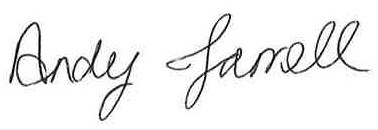 Andy Farrell  County Commissioner  Greater Manchester West  T: 07810 888 617  E: county.commissioner@gmwscouts.org.uk NOMINATION FOR THE ROLE OF MANAGER AT HOLLINWOOD CAMPSITE  WITHIN THE COUNTY OF GREATER MANCHESTER WEST This form should be returned to: Manager (Campsites) Search Group, GMW County Scout Council, Unit 5 Kelmercourt House, 102 Sale Lane, Tyldesley, Manchester. M29 8PZ.  Alternatively please scan the completed form in and send by email to:  County.Commissionner@gmwscouts.org.uk  PLEASE MARK ALL CORRESPONDANCE PRIVATE AND CONFIDENTIAL Please copy this blank form if making more than one nomination. All completed nomination forms to be received at the above address by 21th August 2017  Self nominations are welcomed and encouraged. Short-listing for the above roles is undertaken based on the information received on the nomination form. Therefore please answer the above questions fully and provide relevant information based on the role description and person specification attached. Name of nominee District Appointment Applying For – DELETE AS REQUIRED Campsite Manager (Warden)Campsite Manager (Warden)Campsite Project ManagerCampsite Project ManagerAddress Telephone Telephone Daytime Evening Telephone Telephone Email  Email  Email  Current Scout appointment(s)      (If applicable) Group District County/Area/Region Scouting experience  (please refer to the attached role description)    (if applicable) Other relevant experience (please refer to the attached role description) Relevant skills (please refer to the attached role description)Relevant skills (please refer to the attached role description)Relevant skills (please refer to the attached role description)Relevant skills (please refer to the attached role description)Please outline your motivation for this nomination/self-nomination Please outline your motivation for this nomination/self-nomination Please outline your motivation for this nomination/self-nomination Please outline your motivation for this nomination/self-nomination Nominated by: Name Contact details Date Signature 